ANEXOS DE POSTULACIÓN5º CONCURSO PÚBLICO DE ADJUDICACIÓN DE “COMODATOS Y PERMISOS DE USO”ANEXO N°1 PAUTA DE EVALUACIÓN 2021DESCRIPCIÓN DE CATEGORÍAS DE EVALUACIÓNANEXO Nº2 SOBRE USO DE TERCEROS Y COBRO DE TARIFAS1º: El presente Anexo tiene por objeto regular el uso y goce de los bienes inmuebles adjudicados en el “Concurso Público de Adjudicación de Comodatos y Permisos de Uso 2021”:2º: Podrán hacer uso de los inmuebles señalados en el artículo anterior, para actividades deportivas, no habituales, por tiempos que no sobrepasen de 1 día, aquellos interesados que no se hayan adjudicado dicho inmueble, cumpliendo el procedimiento que el presente anexo contempla en su artículo tercero. Del mismo modo, y bajo las mismas condiciones del inciso anterior, podrán hacer uso de los inmuebles descritos en el artículo uno, aquellos terceros que no se hayan adjudicado tales terrenos, y que quieran desarrollar actividades culturales, sociales o de similar naturaleza.3º: El procedimiento para que los terceros no adjudicatarios de los inmuebles señalados en el artículo uno, puedan hacer uso de tales, se iniciará en el caso de actividades deportivas, con el ingreso de solicitud formal escrita. La organización adjudicataria, o comité de administración no podrá negar su uso, salvo por razones de que su proyecto coincida en el horario que el tercero solicita su uso. La solicitud de uso, deberá contener la el nombre del solicitante, su cédula de identidad, el día y hora que desea utilizar, y la actividad deportiva que desea realizar.La respuesta deberá ser expresada en la misma solicitud de uso, y no podrá ser entregada más allá de las 20:00 hrs., del día hábil siguiente que se presente la solicitud. Para el caso de actividades no deportivas, que se encuentre comprendidas en el inciso segundo del artículo segundo, la solicitud se hará directamente a la Municipalidad de Cerro Navia, a través de su Oficina de Partes, informando de dicha solicitud al o los adjudicatarios.4º: La organización adjudicataria o el comité de administración en su caso, podrán cobrar por el uso del inmueble que se hayan adjudicado bajo los siguientes términos:Actividades Deportivas:Para actividades deportivas que se soliciten de conformidad al artículo uno del presente Anexo, se permite el cobro de los inmuebles adjudicados, los fines de semana y festivos, durante todo el día, y en el resto de la semana, esto es, de lunes a viernes, sólo podrá cobrarse desde las 18:00 hrs., hasta las 22:00 hrs. En el caso del horario comprendido de lunes a viernes, de 10:00 hrs., a 18:00 hrs., el uso por parte de terceros no adjudicatarios será gratuito.Tanto la organización adjudicataria o comité de administración que impida o entorpezca el uso de los inmuebles en los horarios de utilización gratuita, deberá restituir el inmueble adjudicado, y su convenio de comodato o permiso de uso se dará por terminado. El monto máximo a cobrar no podrá exceder de los UF 0.2 por hora de préstamo en las actividades deportivas.Actividades o Eventos no deportivos:Para el caso de actividades no comprendidas en la letra a) de este artículo, siempre se podrá cobrar por el uso del bien adjudicado, de conformidad al siguiente recuadro:Nota: Los cobros consignados en este punto corresponden al uso del espacio por el tramo completo y no por hora.5º: El presente Anexo se deberá publicar en un lugar completamente visible a la comunidad y no podrá negarse copia de éste a quien lo solicite.	ANEXO N° 3UBICACIÓN DE INMUEBLES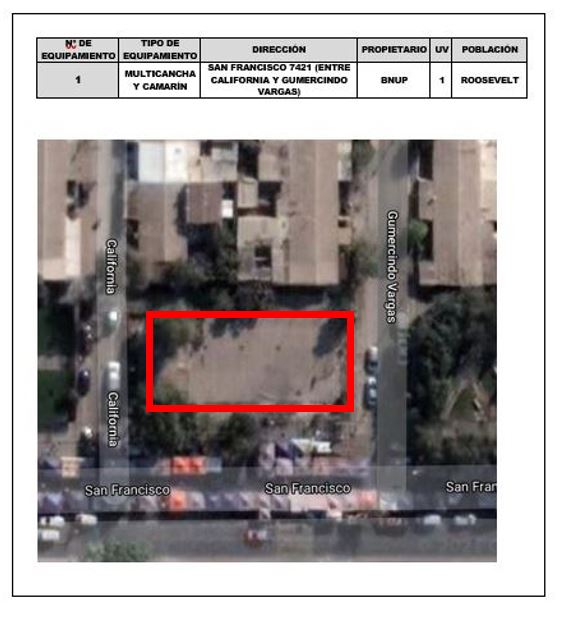 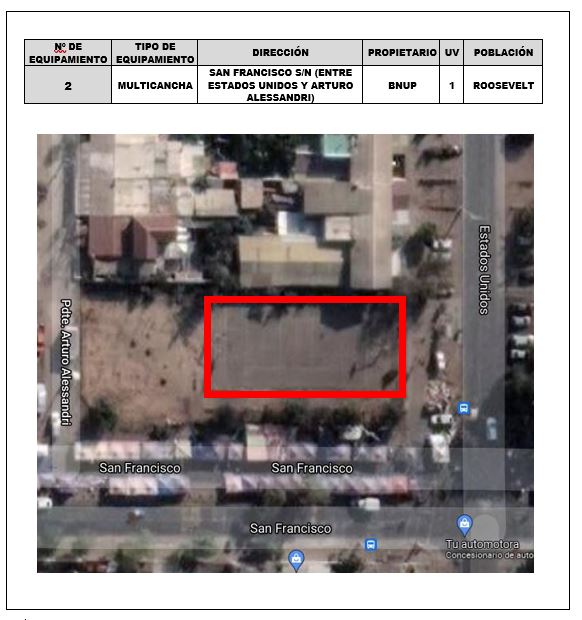 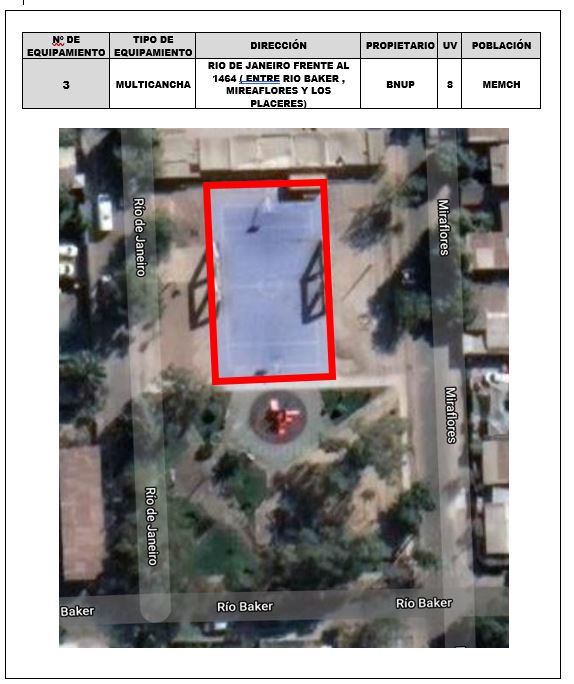 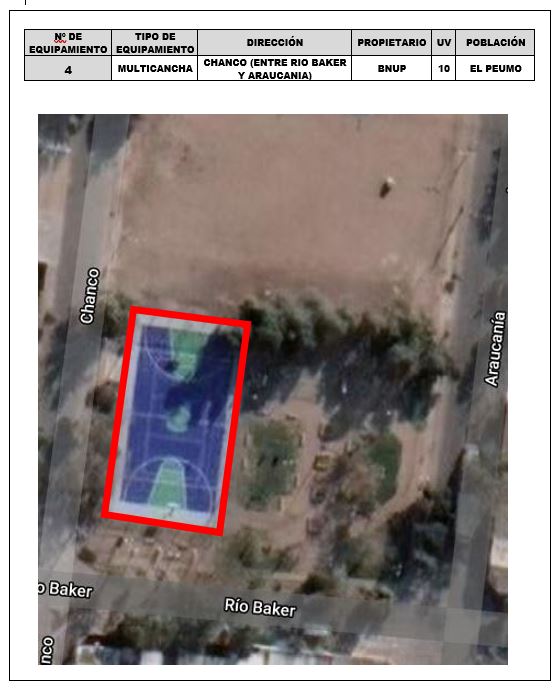 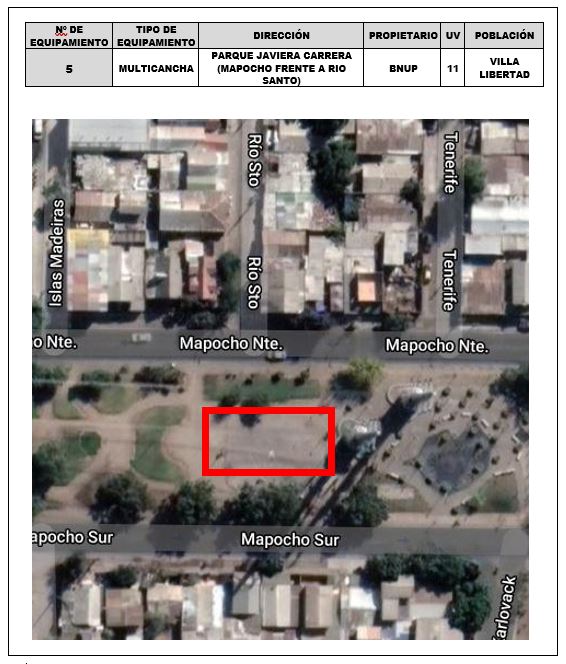 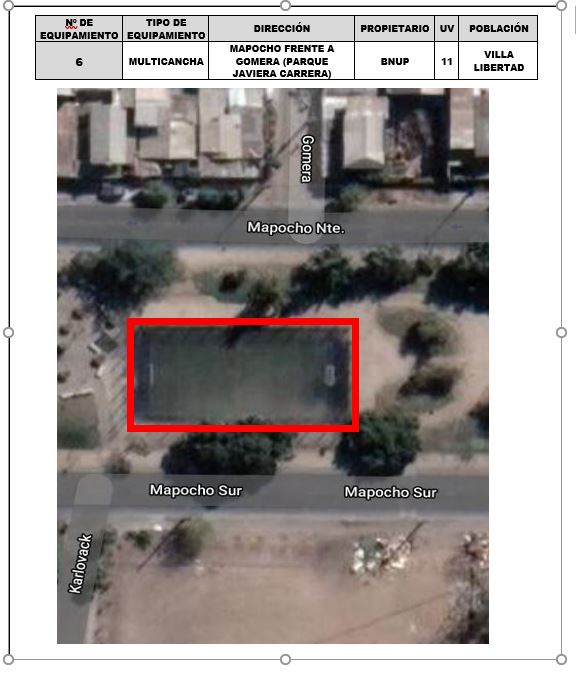 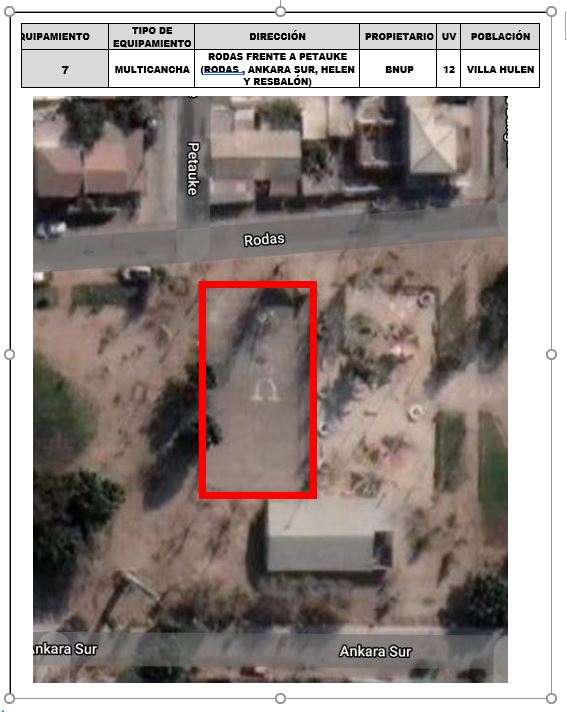 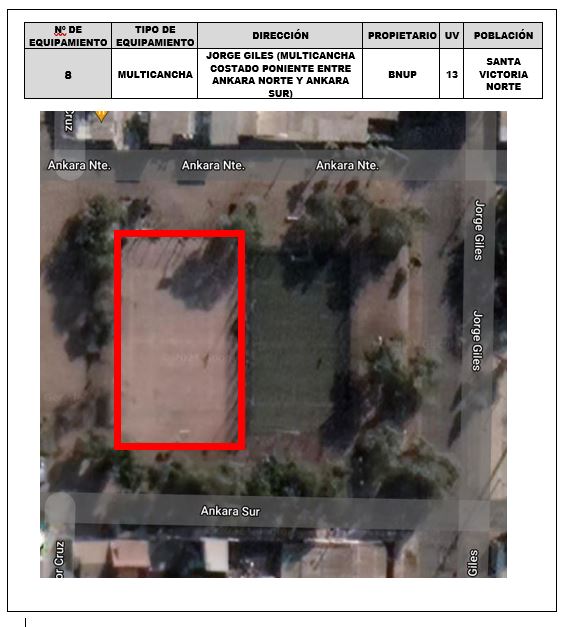 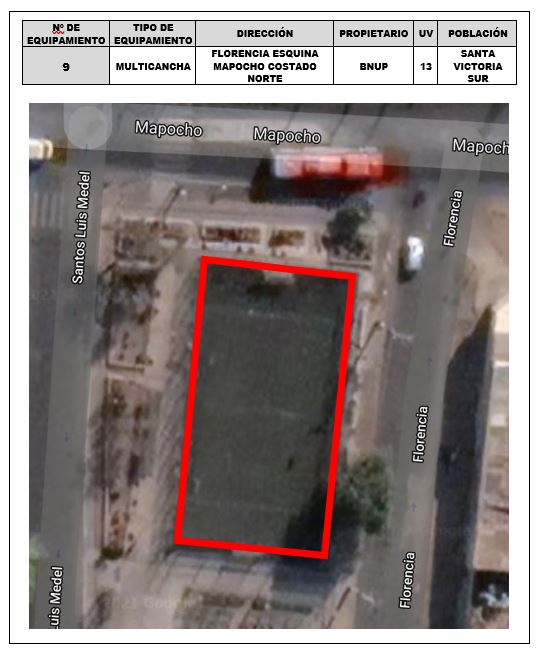 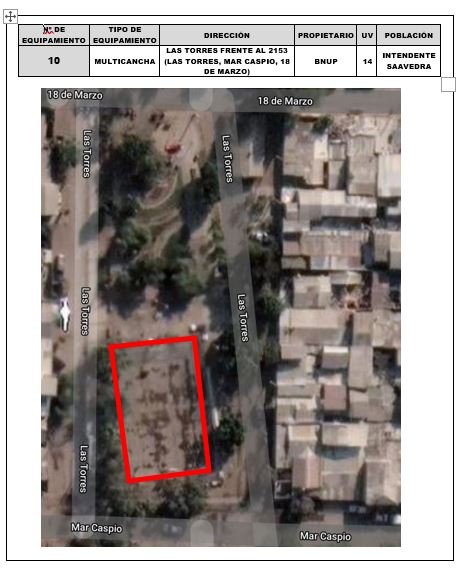 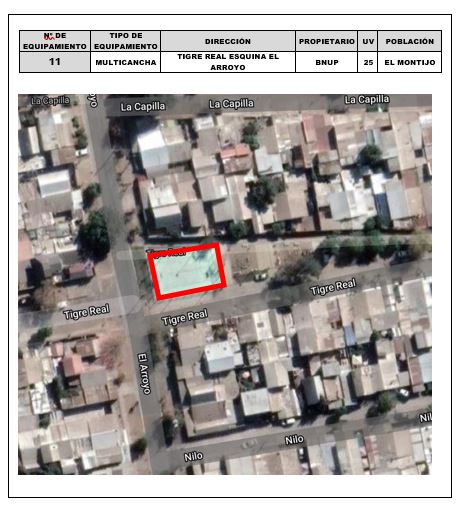 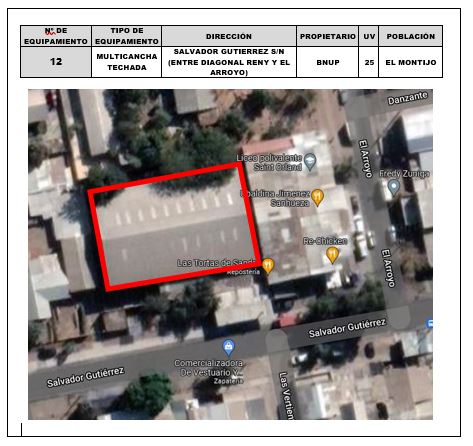 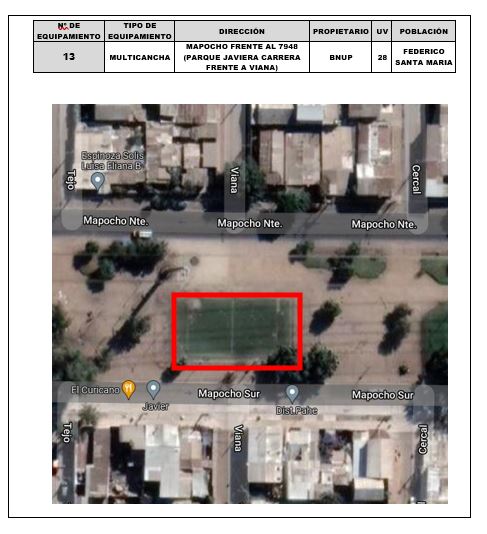 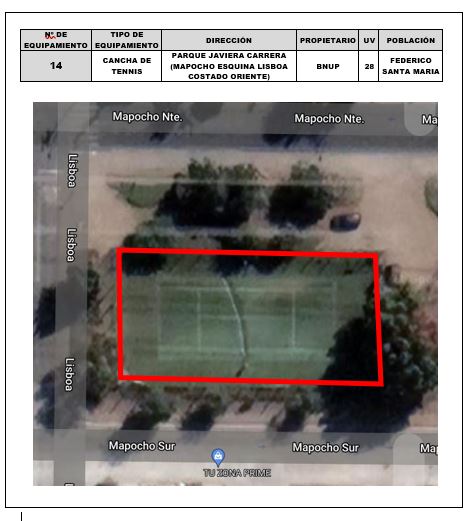 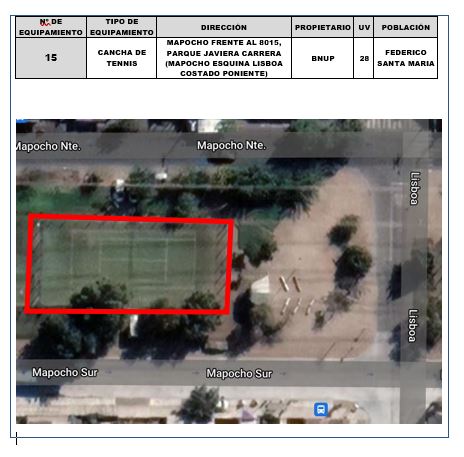 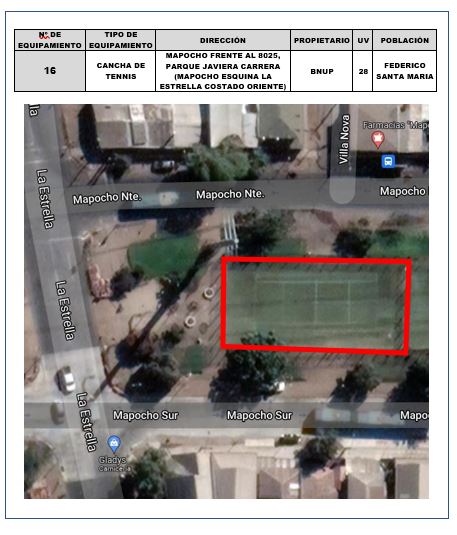 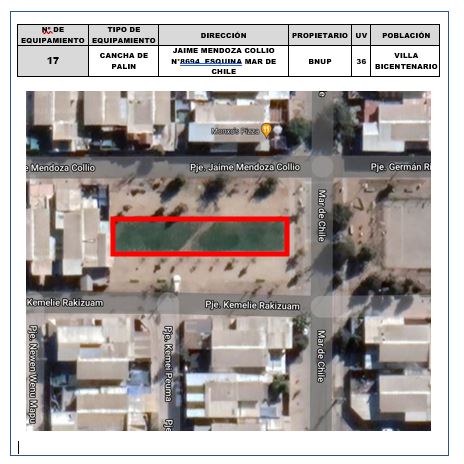 ANEXO N° 41.- Antecedentes Generales2.- Resumen del Cumplimiento de las Obligaciones de la Convención. Según Acta de Recepción Final e Informe Final.(*) Adjuntar medios acreditadores. (**) En caso de respuesta negativa, se deberá adjuntar medios acreditadores.3.- Evaluación del ProyectoEn relación al Acta de Recepción Final realizada por DIDECO y el Informe Final presentado por el comodatario o permisionario, se establece la siguiente Evaluación del ProyectoNOTA: Se evaluará favorablemente este item, si el puntaje obtenido es igual o superior al 60%.4.- Observaciones__________________________________________________________________________________________________________________________________________________________________________________________________________________________________________________________________________________________________________________________________________________________________________________________________________________________________________________________________________________________5.- Evaluación Final (Marcar con una X)Nota: Independiente del puntaje obtenido en la “Evaluación del Proyecto”, en caso de que el inmueble presente deuda morosa en servicios básicos y otros, el proyecto se evaluará desfavorablemente.                             		__________________________________  Departamento de Participación y OO.CCC                                 DIDECONota: Uso InternoANEXO N° 5 CARTA COMPROMISONuestra organización, perteneciente a la comuna de Cerro Navia, declara formalmente que la asamblea aprobó el uso del recinto a través del proyecto presentado como iniciativa al proceso de postulación COMODATOS Y PERMISOS DE USO de la Municipalidad de Cerro Navia 2021.El compromiso de participación de las actividades señaladas en el proyecto respectivo será ejecutable toda vez que éste se adjudique el permiso de uso o comodato.¿Acepta este compromiso?SíNoANEXO Nº 6FORMULARIO PARA SOLICITAR COMODATO CONVENIO DE USO DE INMUEBLES DE LA MUNICIPALIDAD DE CERRO NAVIADATOS DE LA ORGANIZACIÓNORGANIZACIÓN SOLICITANTE POSTULACIÓN COLECTIVA (Llenar en caso de que se asocie con otra organización para postular)TIPO DE ORGANIZACIÓN (MARCAR 1 ALTERNATIVA)Unión ComunalJunta de VecinosComité Vecinal / SeguridadOrganización ReligiosaMujeres (C. Madres, etc)Centro CulturalDeportivaCentro de SaludAdulto MayorDiscapacidadCentro de PadresDesarrollo ProductivoJóvenesGremial (sindicatos, etc)O.N.G.Otra (especificar)DATOS GENERALES DEL PROYECTONOMBRE DEL PROYECTOINMUEBLE SOLICITADO (MARCAR CON UNA X)BNUP: Bien Nacional de uso PúblicoNota 1: Uso del PostulanteNota 2: La Municipalidad se reserva la facultad de modificar el formato del presente formulario en la plataforma virtual.ANEXO N° 7FORMULARIO PARA SOLICITAR COMODATO CONVENIO DE USO DE INMUEBLES DE LA MUNICIPALIDAD DE CERRO NAVIADATOS ESPECÍFICOS DEL PROYECTOBREVE DESCRIPCIÓN DEL USO PRINCIPAL AL QUE DESTINARÁ EL INMUEBLETIPO DE PROYECTO (Marcar con una X la línea o líneas de intervención del proyecto). Puede marcar más de una alternativa.ANTECEDENTES DEL PROYECTOEl postulante debe identificar en la siguiente tabla, 3 problemas que pretende satisfacer el proyecto, sus fundamentos y objetivos. Entendiendo por tales:Identificación del problema: Definir claramente cuál es la situación que desea cambiar o mejorar; e identificar a quiénes afecta (no más de 10 palabras).Fundamento o Justificación: Señalar la importancia de realizar el proyecto (no más de 15 palabras).Objetivos del proyecto: Señalar lo que se pretende lograr con la iniciativa una vez realizada. Siempre empezar con un VERBO (no más de 10 palabras).BENEFICIARIOS DEL PROYECTOSe trata de identificar la población beneficiaria directa, es decir, aquellas personas que serán favorecidas directos, permanentes y continuos con la ejecución del proyecto.TEMÁTICA ORIENTADA A LA INCLUSIÓN  LINEAMIENTOS PLADECOSeñala Lineamiento del PLADECO donde se encuentra considerado su proyecto.CARTA GANTT: Indique las actividades que se realizarán durante la ejecución del proyecto en el mes respectivo (Cada Semestre).PRESUPUESTO: Desglose los gastos del proyecto en los ítems correspondientes.LISTA DE CHEQUEO______________________                                                                        Firma del RepresentanteLegal de la Organización SolicitanteNota: Uso del Postulante.1CALIDAD DEL PROYECTOPORCENTAJE DEL VALOR TOTAL: 20%PORCENTAJE DEL VALOR TOTAL: 20%ESTA CATEGORÍA EVALÚA LA CALIDAD DE LA PROPUESTA ENTREGADA. PARA SU MEDICIÓN SE SUBDIVIDE EN 4 SUB CATEGORÍAS:ESTA CATEGORÍA EVALÚA LA CALIDAD DE LA PROPUESTA ENTREGADA. PARA SU MEDICIÓN SE SUBDIVIDE EN 4 SUB CATEGORÍAS:ESTA CATEGORÍA EVALÚA LA CALIDAD DE LA PROPUESTA ENTREGADA. PARA SU MEDICIÓN SE SUBDIVIDE EN 4 SUB CATEGORÍAS:ESTA CATEGORÍA EVALÚA LA CALIDAD DE LA PROPUESTA ENTREGADA. PARA SU MEDICIÓN SE SUBDIVIDE EN 4 SUB CATEGORÍAS:1.1VALORACIÓN DE OBJETIVOS (V):MIDE LA CONSISTENCIA Y CALIDAD DE LOS OBJETIVOS PLANTEADOS POR LA PROPUESTA. ES DECIR, CUAL ES LA NECESIDAD QUE BUSCA CUBRIR O EL PROBLEMA A SOLUCIONAR. DEBEN SER CONCRETOS Y NO SE RECOMIENDAN MAS DE 3 OBJETIVOS.VALORACIÓN DE OBJETIVOS (V):MIDE LA CONSISTENCIA Y CALIDAD DE LOS OBJETIVOS PLANTEADOS POR LA PROPUESTA. ES DECIR, CUAL ES LA NECESIDAD QUE BUSCA CUBRIR O EL PROBLEMA A SOLUCIONAR. DEBEN SER CONCRETOS Y NO SE RECOMIENDAN MAS DE 3 OBJETIVOS.VALORACIÓN DE OBJETIVOS (V):MIDE LA CONSISTENCIA Y CALIDAD DE LOS OBJETIVOS PLANTEADOS POR LA PROPUESTA. ES DECIR, CUAL ES LA NECESIDAD QUE BUSCA CUBRIR O EL PROBLEMA A SOLUCIONAR. DEBEN SER CONCRETOS Y NO SE RECOMIENDAN MAS DE 3 OBJETIVOS.1.2COHERENCIA (C):POR COHERENCIA, SE REFIERE A LA CONCORDANCIA ENTRE LOS OBJETIVOS PLANTEADOS CON LAS ACTIVIDADES A DESARROLLAR PARA EL CUMPLIMIENTO DE ESTOS.COHERENCIA (C):POR COHERENCIA, SE REFIERE A LA CONCORDANCIA ENTRE LOS OBJETIVOS PLANTEADOS CON LAS ACTIVIDADES A DESARROLLAR PARA EL CUMPLIMIENTO DE ESTOS.COHERENCIA (C):POR COHERENCIA, SE REFIERE A LA CONCORDANCIA ENTRE LOS OBJETIVOS PLANTEADOS CON LAS ACTIVIDADES A DESARROLLAR PARA EL CUMPLIMIENTO DE ESTOS.1.3USO DEL HORARIO Y ESPACIOS (U):SE REFIERE A AQUELLOS PROYECTOS QUE INTENSIFIQUEN EL USO DEL HORARIO DISPONIBLE EN EL INMUEBLE, Y QUE TAMBIÉN PLANTEEN UNA SOLUCIÓN O UN USO SECUNDARIO, PARA LOS DÍAS U HORAS EN QUE NO SE ESTÉ UTILIZANDO EL ESPACIO.DE IGUAL FORMA, SI EL INMUEBLE POSEE MÁS DE UN ESPACIO, SE VALORIZARÁ EL USO QUE TENDRÁ CADA RECINTO O ESPACIO.USO DEL HORARIO Y ESPACIOS (U):SE REFIERE A AQUELLOS PROYECTOS QUE INTENSIFIQUEN EL USO DEL HORARIO DISPONIBLE EN EL INMUEBLE, Y QUE TAMBIÉN PLANTEEN UNA SOLUCIÓN O UN USO SECUNDARIO, PARA LOS DÍAS U HORAS EN QUE NO SE ESTÉ UTILIZANDO EL ESPACIO.DE IGUAL FORMA, SI EL INMUEBLE POSEE MÁS DE UN ESPACIO, SE VALORIZARÁ EL USO QUE TENDRÁ CADA RECINTO O ESPACIO.USO DEL HORARIO Y ESPACIOS (U):SE REFIERE A AQUELLOS PROYECTOS QUE INTENSIFIQUEN EL USO DEL HORARIO DISPONIBLE EN EL INMUEBLE, Y QUE TAMBIÉN PLANTEEN UNA SOLUCIÓN O UN USO SECUNDARIO, PARA LOS DÍAS U HORAS EN QUE NO SE ESTÉ UTILIZANDO EL ESPACIO.DE IGUAL FORMA, SI EL INMUEBLE POSEE MÁS DE UN ESPACIO, SE VALORIZARÁ EL USO QUE TENDRÁ CADA RECINTO O ESPACIO.1.4INNOVACIÓN (I):SE EVALUARÁ QUE EL PROYECTO A POSTULAR SEA UN APORTE EN CUANTO A CREATIVIDAD E INNOVACIÓN, TANTO EN LAS ACTIVIDADES DEL PROYECTO COMO TAMBIÉN EN EL MODELO DE GESTIÓN QUE POSEA. INNOVACIÓN (I):SE EVALUARÁ QUE EL PROYECTO A POSTULAR SEA UN APORTE EN CUANTO A CREATIVIDAD E INNOVACIÓN, TANTO EN LAS ACTIVIDADES DEL PROYECTO COMO TAMBIÉN EN EL MODELO DE GESTIÓN QUE POSEA. INNOVACIÓN (I):SE EVALUARÁ QUE EL PROYECTO A POSTULAR SEA UN APORTE EN CUANTO A CREATIVIDAD E INNOVACIÓN, TANTO EN LAS ACTIVIDADES DEL PROYECTO COMO TAMBIÉN EN EL MODELO DE GESTIÓN QUE POSEA. PARA CADA SUB CATEGORÍA SE EVALUARÁ DE LA SIGUIENTE MANERA:CUMPLE TOTALMENTE:           2 PUNTOSCUMPLE PARCIALMENTE:       1 PUNTONO CUMPLE:                             0 PUNTOSLA FORMULA PARA CALCULAR EL VALOR TOTAL DE LA CATEGORÍA ESTARÁ DADA POR LA SUMA DE LOS PUNTAJES OBTENIDOS EN CADA SUB CATEGORÍA:X = V + C + U + IDE DONDE EL PUNTAJE DE LA CATEGORÍA ESTARÁ DADO POR EL VALOR OBTENIDO EN “X”:PARA CADA SUB CATEGORÍA SE EVALUARÁ DE LA SIGUIENTE MANERA:CUMPLE TOTALMENTE:           2 PUNTOSCUMPLE PARCIALMENTE:       1 PUNTONO CUMPLE:                             0 PUNTOSLA FORMULA PARA CALCULAR EL VALOR TOTAL DE LA CATEGORÍA ESTARÁ DADA POR LA SUMA DE LOS PUNTAJES OBTENIDOS EN CADA SUB CATEGORÍA:X = V + C + U + IDE DONDE EL PUNTAJE DE LA CATEGORÍA ESTARÁ DADO POR EL VALOR OBTENIDO EN “X”:PARA CADA SUB CATEGORÍA SE EVALUARÁ DE LA SIGUIENTE MANERA:CUMPLE TOTALMENTE:           2 PUNTOSCUMPLE PARCIALMENTE:       1 PUNTONO CUMPLE:                             0 PUNTOSLA FORMULA PARA CALCULAR EL VALOR TOTAL DE LA CATEGORÍA ESTARÁ DADA POR LA SUMA DE LOS PUNTAJES OBTENIDOS EN CADA SUB CATEGORÍA:X = V + C + U + IDE DONDE EL PUNTAJE DE LA CATEGORÍA ESTARÁ DADO POR EL VALOR OBTENIDO EN “X”:PARA CADA SUB CATEGORÍA SE EVALUARÁ DE LA SIGUIENTE MANERA:CUMPLE TOTALMENTE:           2 PUNTOSCUMPLE PARCIALMENTE:       1 PUNTONO CUMPLE:                             0 PUNTOSLA FORMULA PARA CALCULAR EL VALOR TOTAL DE LA CATEGORÍA ESTARÁ DADA POR LA SUMA DE LOS PUNTAJES OBTENIDOS EN CADA SUB CATEGORÍA:X = V + C + U + IDE DONDE EL PUNTAJE DE LA CATEGORÍA ESTARÁ DADO POR EL VALOR OBTENIDO EN “X”:X = 8X = 8X = 8100 PUNTOSX = 6 – 7X = 6 – 7X = 6 – 775 PUNTOSX = 4 – 5X = 4 – 5X = 4 – 550 PUNTOSX = 2 – 3X = 2 – 3X = 2 – 325 PUNTOSX = 0 – 1X = 0 – 1X = 0 – 10 PUNTOS2TRAYECTORIA DE LA ORGANIZACIÓNPORCENTAJE DEL VALOR TOTAL: 5%PORCENTAJE DEL VALOR TOTAL: 5%ESTA CATEGORÍA EVALÚA EL HISTORIAL DE TRABAJO DE LA ORGANIZACIÓN EN TEMÁTICAS RELACIONADAS CON EL PROYECTO PRESENTADO O CON EL INMUEBLE AL QUE SE POSTULA. SE CONSIDERARÁ LA CANTIDAD DE AÑOS DE TRABAJO DEMOSTRABLE.SE ENTENDERÁ POR DEMOSTRABLE CUALQUIER ANTECEDENTE QUE SE ACOMPAÑE EN LA POSTULACIÓN QUE PERMITA ACREDITAR ESTE TRABAJO PREVIO. PARA ELLO SERVIRÁN ENTONCES, FOTOGRAFÍAS, PUBLICACIONES, CERTIFICADOS, DIPLOMAS, ETC.ESTA CATEGORÍA EVALÚA EL HISTORIAL DE TRABAJO DE LA ORGANIZACIÓN EN TEMÁTICAS RELACIONADAS CON EL PROYECTO PRESENTADO O CON EL INMUEBLE AL QUE SE POSTULA. SE CONSIDERARÁ LA CANTIDAD DE AÑOS DE TRABAJO DEMOSTRABLE.SE ENTENDERÁ POR DEMOSTRABLE CUALQUIER ANTECEDENTE QUE SE ACOMPAÑE EN LA POSTULACIÓN QUE PERMITA ACREDITAR ESTE TRABAJO PREVIO. PARA ELLO SERVIRÁN ENTONCES, FOTOGRAFÍAS, PUBLICACIONES, CERTIFICADOS, DIPLOMAS, ETC.ESTA CATEGORÍA EVALÚA EL HISTORIAL DE TRABAJO DE LA ORGANIZACIÓN EN TEMÁTICAS RELACIONADAS CON EL PROYECTO PRESENTADO O CON EL INMUEBLE AL QUE SE POSTULA. SE CONSIDERARÁ LA CANTIDAD DE AÑOS DE TRABAJO DEMOSTRABLE.SE ENTENDERÁ POR DEMOSTRABLE CUALQUIER ANTECEDENTE QUE SE ACOMPAÑE EN LA POSTULACIÓN QUE PERMITA ACREDITAR ESTE TRABAJO PREVIO. PARA ELLO SERVIRÁN ENTONCES, FOTOGRAFÍAS, PUBLICACIONES, CERTIFICADOS, DIPLOMAS, ETC.ESTA CATEGORÍA EVALÚA EL HISTORIAL DE TRABAJO DE LA ORGANIZACIÓN EN TEMÁTICAS RELACIONADAS CON EL PROYECTO PRESENTADO O CON EL INMUEBLE AL QUE SE POSTULA. SE CONSIDERARÁ LA CANTIDAD DE AÑOS DE TRABAJO DEMOSTRABLE.SE ENTENDERÁ POR DEMOSTRABLE CUALQUIER ANTECEDENTE QUE SE ACOMPAÑE EN LA POSTULACIÓN QUE PERMITA ACREDITAR ESTE TRABAJO PREVIO. PARA ELLO SERVIRÁN ENTONCES, FOTOGRAFÍAS, PUBLICACIONES, CERTIFICADOS, DIPLOMAS, ETC.MÁS DE 8 AÑOSMÁS DE 8 AÑOSMÁS DE 8 AÑOS100 PUNTOSENTRE 5 Y 8 AÑOSENTRE 5 Y 8 AÑOSENTRE 5 Y 8 AÑOS80 PUNTOSENTRE 2 Y 5 AÑOSENTRE 2 Y 5 AÑOSENTRE 2 Y 5 AÑOS60 PUNTOSHASTA 2 AÑOSHASTA 2 AÑOSHASTA 2 AÑOS40 PUNTOSSIN TRAYECTORIA DEMOSTRABLESIN TRAYECTORIA DEMOSTRABLESIN TRAYECTORIA DEMOSTRABLE20 PUNTOS3APORTE A LA LABOR DEL MUNICIPIOPORCENTAJE DEL VALOR TOTAL: 5%PORCENTAJE DEL VALOR TOTAL: 5%EN ESTE ÍTEM, SE BUSCA EVALUAR EL GRADO DE VINCULACIÓN Y CONCORDANCIA CON LOS LINEAMIENTOS Y ESTRATEGIAS DE DESARROLLO MUNCIPAL CONTENIDOS EN EL PLADECO. SE BUSCA QUE LOS PROYECTOS ESTÉN EN SINTONÍA CON LA PROPIA LABOR DESARROLLADA POR EL MUNICIPIO, PROPENDIENDO A UNA SINERGIA ENTRE LA LABOR MUNICIPAL Y LA LABOR REALIZADA POR LAS ORGANIZACIONES COMUNALES.*El TEXTO COMPLETO DEL PLADECO ESTÁ CONTENIDO EN LA PÁGINA WEB DEL MUNICIPIOEN ESTE ÍTEM, SE BUSCA EVALUAR EL GRADO DE VINCULACIÓN Y CONCORDANCIA CON LOS LINEAMIENTOS Y ESTRATEGIAS DE DESARROLLO MUNCIPAL CONTENIDOS EN EL PLADECO. SE BUSCA QUE LOS PROYECTOS ESTÉN EN SINTONÍA CON LA PROPIA LABOR DESARROLLADA POR EL MUNICIPIO, PROPENDIENDO A UNA SINERGIA ENTRE LA LABOR MUNICIPAL Y LA LABOR REALIZADA POR LAS ORGANIZACIONES COMUNALES.*El TEXTO COMPLETO DEL PLADECO ESTÁ CONTENIDO EN LA PÁGINA WEB DEL MUNICIPIOEN ESTE ÍTEM, SE BUSCA EVALUAR EL GRADO DE VINCULACIÓN Y CONCORDANCIA CON LOS LINEAMIENTOS Y ESTRATEGIAS DE DESARROLLO MUNCIPAL CONTENIDOS EN EL PLADECO. SE BUSCA QUE LOS PROYECTOS ESTÉN EN SINTONÍA CON LA PROPIA LABOR DESARROLLADA POR EL MUNICIPIO, PROPENDIENDO A UNA SINERGIA ENTRE LA LABOR MUNICIPAL Y LA LABOR REALIZADA POR LAS ORGANIZACIONES COMUNALES.*El TEXTO COMPLETO DEL PLADECO ESTÁ CONTENIDO EN LA PÁGINA WEB DEL MUNICIPIOEN ESTE ÍTEM, SE BUSCA EVALUAR EL GRADO DE VINCULACIÓN Y CONCORDANCIA CON LOS LINEAMIENTOS Y ESTRATEGIAS DE DESARROLLO MUNCIPAL CONTENIDOS EN EL PLADECO. SE BUSCA QUE LOS PROYECTOS ESTÉN EN SINTONÍA CON LA PROPIA LABOR DESARROLLADA POR EL MUNICIPIO, PROPENDIENDO A UNA SINERGIA ENTRE LA LABOR MUNICIPAL Y LA LABOR REALIZADA POR LAS ORGANIZACIONES COMUNALES.*El TEXTO COMPLETO DEL PLADECO ESTÁ CONTENIDO EN LA PÁGINA WEB DEL MUNICIPIOALINEADO CON LINEAMIENTOS ESTRATÉGICOS CONTENIDOS EN PLADECOALINEADO CON LINEAMIENTOS ESTRATÉGICOS CONTENIDOS EN PLADECOALINEADO CON LINEAMIENTOS ESTRATÉGICOS CONTENIDOS EN PLADECO100 PUNTOSAPORTA EN ALGUNOS ASPECTOS, O ES BENEFICIOSO SIN NECESARIAMENTE ALINEARSE A LO CONTENIDO EN PLADECOAPORTA EN ALGUNOS ASPECTOS, O ES BENEFICIOSO SIN NECESARIAMENTE ALINEARSE A LO CONTENIDO EN PLADECOAPORTA EN ALGUNOS ASPECTOS, O ES BENEFICIOSO SIN NECESARIAMENTE ALINEARSE A LO CONTENIDO EN PLADECO50 PUNTOSPOCA O NULA RELACIÓN CON PLADECO, Y ESCASO APORTE AL DESARROLLOPOCA O NULA RELACIÓN CON PLADECO, Y ESCASO APORTE AL DESARROLLOPOCA O NULA RELACIÓN CON PLADECO, Y ESCASO APORTE AL DESARROLLO25 PUNTOSCONTRADICE LINEAMIENTOS MUNICIPALES ESTABLECIDOS EN EL PLADECO VIGENTE, O NO ES BENEFICIOSO PARA LA COMUNIDADCONTRADICE LINEAMIENTOS MUNICIPALES ESTABLECIDOS EN EL PLADECO VIGENTE, O NO ES BENEFICIOSO PARA LA COMUNIDADCONTRADICE LINEAMIENTOS MUNICIPALES ESTABLECIDOS EN EL PLADECO VIGENTE, O NO ES BENEFICIOSO PARA LA COMUNIDAD0 PUNTOS4CONSISTENCIA CON EL PROYECTOPORCENTAJE DEL VALOR TOTAL: 10%PORCENTAJE DEL VALOR TOTAL: 10%SE EVALUARÁ LA CONSISTENCIA ENTRE LAS PARTIDAS ECONÓMICAS DECLARADAS EN EL FORMULARIO Y LAS ACTIVIDADES A DESARROLLAR QUE PLANTEA EL PROYECTO. SE EVALUARÁ DE ACUERDO A LA SIGUIENTE ESCALA: SE EVALUARÁ LA CONSISTENCIA ENTRE LAS PARTIDAS ECONÓMICAS DECLARADAS EN EL FORMULARIO Y LAS ACTIVIDADES A DESARROLLAR QUE PLANTEA EL PROYECTO. SE EVALUARÁ DE ACUERDO A LA SIGUIENTE ESCALA: SE EVALUARÁ LA CONSISTENCIA ENTRE LAS PARTIDAS ECONÓMICAS DECLARADAS EN EL FORMULARIO Y LAS ACTIVIDADES A DESARROLLAR QUE PLANTEA EL PROYECTO. SE EVALUARÁ DE ACUERDO A LA SIGUIENTE ESCALA: SE EVALUARÁ LA CONSISTENCIA ENTRE LAS PARTIDAS ECONÓMICAS DECLARADAS EN EL FORMULARIO Y LAS ACTIVIDADES A DESARROLLAR QUE PLANTEA EL PROYECTO. SE EVALUARÁ DE ACUERDO A LA SIGUIENTE ESCALA: CONSISTENTE CON EL PROYECTO.CONSISTENTE CON EL PROYECTO.CONSISTENTE CON EL PROYECTO.100 PUNTOSLEVES INCONSISTENCIAS CON EL PROYECTO.LEVES INCONSISTENCIAS CON EL PROYECTO.LEVES INCONSISTENCIAS CON EL PROYECTO.60 PUNTOSPOCA RELACIÓN CON PROYECTO.POCA RELACIÓN CON PROYECTO.POCA RELACIÓN CON PROYECTO.30 PUNTOSSIN RELACIÓN CON EL PROYECTO.SIN RELACIÓN CON EL PROYECTO.SIN RELACIÓN CON EL PROYECTO.0 PUNTOS5JUSTIFICACIÓN DE MONTOSPORCENTAJE DEL VALOR TOTAL: 5%PORCENTAJE DEL VALOR TOTAL: 5%SE EVALUARÁ QUE LOS MONTOS CONSIDERADOS ESTÉN PLENAMENTE JUSTIFICADOS CON LAS RESPECTIVAS COTIZACIONES PARA CADA ÍTEM QUE SE CONSIDERE EN LOS ASPECTOS ECONÓMICOS DEL FORMULARIO. SE SUGIERE TENER MÁS DE UNA COTIZACIÓN POR ÍTEM, DE ESTA MANERA TENER UNA MEJOR REFERENCIA DE LOS VALORES INVOLUCRADOS.ADEMÁS, ESTA CATEGORÍA OBTENDRÁ UN BONO DE 10 PUNTOS ADICIONALES, SI ES QUE DEMUESTRA QUE CUENTA CON EL APORTE FONDOS DE TERCEROS, PUDIENDO SER APORTES DE ALGUNA INSTITUCIÓN PÚBLICA O PRIVADA (ONG, FUNDACIÓN, EMPRESA, ETC), QUEDANDO EXCLUIDA DE LA BONIFICACIÓN DE PUNTAJE, CUALQUIER APORTE REALIZADO POR LOS MIEMBROS DE LA ORGANIZACIÓN, POR UNA PERSONA NATURAL O BIEN, POR ALGUNA OTRA ORGANIZACIÓN DE LA COMUNA, LOS CUALES SERÁN ADMITIDOS EN EL PROYECTO, PERO NO SERÁN CONSIDERADOS EN LA EVALUACIÓN.SE EVALUARÁ DE ACUERDO A LA SIGUIENTE ESCALA:SE EVALUARÁ QUE LOS MONTOS CONSIDERADOS ESTÉN PLENAMENTE JUSTIFICADOS CON LAS RESPECTIVAS COTIZACIONES PARA CADA ÍTEM QUE SE CONSIDERE EN LOS ASPECTOS ECONÓMICOS DEL FORMULARIO. SE SUGIERE TENER MÁS DE UNA COTIZACIÓN POR ÍTEM, DE ESTA MANERA TENER UNA MEJOR REFERENCIA DE LOS VALORES INVOLUCRADOS.ADEMÁS, ESTA CATEGORÍA OBTENDRÁ UN BONO DE 10 PUNTOS ADICIONALES, SI ES QUE DEMUESTRA QUE CUENTA CON EL APORTE FONDOS DE TERCEROS, PUDIENDO SER APORTES DE ALGUNA INSTITUCIÓN PÚBLICA O PRIVADA (ONG, FUNDACIÓN, EMPRESA, ETC), QUEDANDO EXCLUIDA DE LA BONIFICACIÓN DE PUNTAJE, CUALQUIER APORTE REALIZADO POR LOS MIEMBROS DE LA ORGANIZACIÓN, POR UNA PERSONA NATURAL O BIEN, POR ALGUNA OTRA ORGANIZACIÓN DE LA COMUNA, LOS CUALES SERÁN ADMITIDOS EN EL PROYECTO, PERO NO SERÁN CONSIDERADOS EN LA EVALUACIÓN.SE EVALUARÁ DE ACUERDO A LA SIGUIENTE ESCALA:SE EVALUARÁ QUE LOS MONTOS CONSIDERADOS ESTÉN PLENAMENTE JUSTIFICADOS CON LAS RESPECTIVAS COTIZACIONES PARA CADA ÍTEM QUE SE CONSIDERE EN LOS ASPECTOS ECONÓMICOS DEL FORMULARIO. SE SUGIERE TENER MÁS DE UNA COTIZACIÓN POR ÍTEM, DE ESTA MANERA TENER UNA MEJOR REFERENCIA DE LOS VALORES INVOLUCRADOS.ADEMÁS, ESTA CATEGORÍA OBTENDRÁ UN BONO DE 10 PUNTOS ADICIONALES, SI ES QUE DEMUESTRA QUE CUENTA CON EL APORTE FONDOS DE TERCEROS, PUDIENDO SER APORTES DE ALGUNA INSTITUCIÓN PÚBLICA O PRIVADA (ONG, FUNDACIÓN, EMPRESA, ETC), QUEDANDO EXCLUIDA DE LA BONIFICACIÓN DE PUNTAJE, CUALQUIER APORTE REALIZADO POR LOS MIEMBROS DE LA ORGANIZACIÓN, POR UNA PERSONA NATURAL O BIEN, POR ALGUNA OTRA ORGANIZACIÓN DE LA COMUNA, LOS CUALES SERÁN ADMITIDOS EN EL PROYECTO, PERO NO SERÁN CONSIDERADOS EN LA EVALUACIÓN.SE EVALUARÁ DE ACUERDO A LA SIGUIENTE ESCALA:SE EVALUARÁ QUE LOS MONTOS CONSIDERADOS ESTÉN PLENAMENTE JUSTIFICADOS CON LAS RESPECTIVAS COTIZACIONES PARA CADA ÍTEM QUE SE CONSIDERE EN LOS ASPECTOS ECONÓMICOS DEL FORMULARIO. SE SUGIERE TENER MÁS DE UNA COTIZACIÓN POR ÍTEM, DE ESTA MANERA TENER UNA MEJOR REFERENCIA DE LOS VALORES INVOLUCRADOS.ADEMÁS, ESTA CATEGORÍA OBTENDRÁ UN BONO DE 10 PUNTOS ADICIONALES, SI ES QUE DEMUESTRA QUE CUENTA CON EL APORTE FONDOS DE TERCEROS, PUDIENDO SER APORTES DE ALGUNA INSTITUCIÓN PÚBLICA O PRIVADA (ONG, FUNDACIÓN, EMPRESA, ETC), QUEDANDO EXCLUIDA DE LA BONIFICACIÓN DE PUNTAJE, CUALQUIER APORTE REALIZADO POR LOS MIEMBROS DE LA ORGANIZACIÓN, POR UNA PERSONA NATURAL O BIEN, POR ALGUNA OTRA ORGANIZACIÓN DE LA COMUNA, LOS CUALES SERÁN ADMITIDOS EN EL PROYECTO, PERO NO SERÁN CONSIDERADOS EN LA EVALUACIÓN.SE EVALUARÁ DE ACUERDO A LA SIGUIENTE ESCALA:INCLUYE COTIZACIONES QUE JUSTIFICAN LOS MONTOS CONSIDERADOSINCLUYE COTIZACIONES QUE JUSTIFICAN LOS MONTOS CONSIDERADOSINCLUYE COTIZACIONES QUE JUSTIFICAN LOS MONTOS CONSIDERADOS70 PUNTOSPRESENTA COTIZACIONES INCOMPLETASPRESENTA COTIZACIONES INCOMPLETASPRESENTA COTIZACIONES INCOMPLETAS30 PUNTOSNO PRESENTA COTIZACIONESNO PRESENTA COTIZACIONESNO PRESENTA COTIZACIONES0 PUNTOSBONIFICACIÓN POR APORTES EXTERNOS DE INSTITUCIONES PÚBLICAS O PRIVADAS (ONG, FUNDACIONES, EMPRESAS, ETC)BONIFICACIÓN POR APORTES EXTERNOS DE INSTITUCIONES PÚBLICAS O PRIVADAS (ONG, FUNDACIONES, EMPRESAS, ETC)BONIFICACIÓN POR APORTES EXTERNOS DE INSTITUCIONES PÚBLICAS O PRIVADAS (ONG, FUNDACIONES, EMPRESAS, ETC)30 PUNTOS EXTRAS6TERRITORIALIDADPORCENTAJE DEL VALOR TOTAL: 35%PORCENTAJE DEL VALOR TOTAL: 35%SE EVALUARÁ EL GRADO DE CERCANÍA GEOGRÁFICA QUE TIENE LA ORGANIZACIÓN CON EL RESPECTIVO INMUEBLE AL QUE ESTÁ POSTULANDO, DE ACUERDO CON LA SIGUIENTE ESCALA:SE EVALUARÁ EL GRADO DE CERCANÍA GEOGRÁFICA QUE TIENE LA ORGANIZACIÓN CON EL RESPECTIVO INMUEBLE AL QUE ESTÁ POSTULANDO, DE ACUERDO CON LA SIGUIENTE ESCALA:SE EVALUARÁ EL GRADO DE CERCANÍA GEOGRÁFICA QUE TIENE LA ORGANIZACIÓN CON EL RESPECTIVO INMUEBLE AL QUE ESTÁ POSTULANDO, DE ACUERDO CON LA SIGUIENTE ESCALA:SE EVALUARÁ EL GRADO DE CERCANÍA GEOGRÁFICA QUE TIENE LA ORGANIZACIÓN CON EL RESPECTIVO INMUEBLE AL QUE ESTÁ POSTULANDO, DE ACUERDO CON LA SIGUIENTE ESCALA:LA ORGANIZACIÓN PERTENECE A LA MISMA UV DEL INMUEBLE SOLICITADO.LA ORGANIZACIÓN PERTENECE A LA MISMA UV DEL INMUEBLE SOLICITADO.LA ORGANIZACIÓN PERTENECE A LA MISMA UV DEL INMUEBLE SOLICITADO.100 PUNTOSLA ORGANIZACIÓN PERTENECE A UNA UV ADYACENTE A LA DEL INMUEBLE SOLICITADO.LA ORGANIZACIÓN PERTENECE A UNA UV ADYACENTE A LA DEL INMUEBLE SOLICITADO.LA ORGANIZACIÓN PERTENECE A UNA UV ADYACENTE A LA DEL INMUEBLE SOLICITADO.75 PUNTOSLA ORGANIZACIÓN PERTENECE AL MISMO TERRITORIO DEL INMUEBLE SOLICITADO.LA ORGANIZACIÓN PERTENECE AL MISMO TERRITORIO DEL INMUEBLE SOLICITADO.LA ORGANIZACIÓN PERTENECE AL MISMO TERRITORIO DEL INMUEBLE SOLICITADO.50 PUNTOSLA ORGANIZACIÓN PERTENECE A UN TERRITORIO DISTINTO, SIMPRE DENTRO DE LA COMUNA.LA ORGANIZACIÓN PERTENECE A UN TERRITORIO DISTINTO, SIMPRE DENTRO DE LA COMUNA.LA ORGANIZACIÓN PERTENECE A UN TERRITORIO DISTINTO, SIMPRE DENTRO DE LA COMUNA.25 PUNTOS7BENEFICIARIOSPORCENTAJE DEL VALOR TOTAL: 10%PORCENTAJE DEL VALOR TOTAL: 10%SE EVALUARÁ LA CANTIDAD DE BENEFICIARIOS DIRECTOS (EN FUNCIÓN DE LA DEFINICIÓN SEÑALADA EN EL PUNTO 2.4 DE LAS PRESENTES BASES) SEGÚN LO ESTABLECIDO A CONTINUACIÓN.LA ESTIMACIÓN DE LOS BENEFICIARIOS DEBE SER AJUSTADA A LA REALIDAD DEL PROYECTO POSTULADO.CABE SEÑALAR QUE PARA LOS PROYECTOS QUE CORRESPONDAN A LA CATEGORÍA 1-B, DE ACUERDO CON LA CLASIFICACIÓN PLANTEADA EN EL PUNTO 2.2 DE LAS BASES, ESTO ES LAS ACTIVIDADES DE ALTO RENDIMIENTO PARA DEPORTISTAS INDIVIDUALES Y COLECTIVOS, OBTENDRÁ EL MÁXIMO PUNTAJE.ESTA CATEGORÍA OBTENDRÁ UN BONO DE 10 PUNTOS ADICIONALES, SI EL PROYECTO ES FORMULADO POR MÁS DE UNA ORGANIZACIÓN, SIENDO AMBAS ORGANIZACIONES CO EJECUTORAS DEL PROYECTO. (Pero es una quien es administradora)SE EVALUARÁ LA CANTIDAD DE BENEFICIARIOS DIRECTOS (EN FUNCIÓN DE LA DEFINICIÓN SEÑALADA EN EL PUNTO 2.4 DE LAS PRESENTES BASES) SEGÚN LO ESTABLECIDO A CONTINUACIÓN.LA ESTIMACIÓN DE LOS BENEFICIARIOS DEBE SER AJUSTADA A LA REALIDAD DEL PROYECTO POSTULADO.CABE SEÑALAR QUE PARA LOS PROYECTOS QUE CORRESPONDAN A LA CATEGORÍA 1-B, DE ACUERDO CON LA CLASIFICACIÓN PLANTEADA EN EL PUNTO 2.2 DE LAS BASES, ESTO ES LAS ACTIVIDADES DE ALTO RENDIMIENTO PARA DEPORTISTAS INDIVIDUALES Y COLECTIVOS, OBTENDRÁ EL MÁXIMO PUNTAJE.ESTA CATEGORÍA OBTENDRÁ UN BONO DE 10 PUNTOS ADICIONALES, SI EL PROYECTO ES FORMULADO POR MÁS DE UNA ORGANIZACIÓN, SIENDO AMBAS ORGANIZACIONES CO EJECUTORAS DEL PROYECTO. (Pero es una quien es administradora)SE EVALUARÁ LA CANTIDAD DE BENEFICIARIOS DIRECTOS (EN FUNCIÓN DE LA DEFINICIÓN SEÑALADA EN EL PUNTO 2.4 DE LAS PRESENTES BASES) SEGÚN LO ESTABLECIDO A CONTINUACIÓN.LA ESTIMACIÓN DE LOS BENEFICIARIOS DEBE SER AJUSTADA A LA REALIDAD DEL PROYECTO POSTULADO.CABE SEÑALAR QUE PARA LOS PROYECTOS QUE CORRESPONDAN A LA CATEGORÍA 1-B, DE ACUERDO CON LA CLASIFICACIÓN PLANTEADA EN EL PUNTO 2.2 DE LAS BASES, ESTO ES LAS ACTIVIDADES DE ALTO RENDIMIENTO PARA DEPORTISTAS INDIVIDUALES Y COLECTIVOS, OBTENDRÁ EL MÁXIMO PUNTAJE.ESTA CATEGORÍA OBTENDRÁ UN BONO DE 10 PUNTOS ADICIONALES, SI EL PROYECTO ES FORMULADO POR MÁS DE UNA ORGANIZACIÓN, SIENDO AMBAS ORGANIZACIONES CO EJECUTORAS DEL PROYECTO. (Pero es una quien es administradora)SE EVALUARÁ LA CANTIDAD DE BENEFICIARIOS DIRECTOS (EN FUNCIÓN DE LA DEFINICIÓN SEÑALADA EN EL PUNTO 2.4 DE LAS PRESENTES BASES) SEGÚN LO ESTABLECIDO A CONTINUACIÓN.LA ESTIMACIÓN DE LOS BENEFICIARIOS DEBE SER AJUSTADA A LA REALIDAD DEL PROYECTO POSTULADO.CABE SEÑALAR QUE PARA LOS PROYECTOS QUE CORRESPONDAN A LA CATEGORÍA 1-B, DE ACUERDO CON LA CLASIFICACIÓN PLANTEADA EN EL PUNTO 2.2 DE LAS BASES, ESTO ES LAS ACTIVIDADES DE ALTO RENDIMIENTO PARA DEPORTISTAS INDIVIDUALES Y COLECTIVOS, OBTENDRÁ EL MÁXIMO PUNTAJE.ESTA CATEGORÍA OBTENDRÁ UN BONO DE 10 PUNTOS ADICIONALES, SI EL PROYECTO ES FORMULADO POR MÁS DE UNA ORGANIZACIÓN, SIENDO AMBAS ORGANIZACIONES CO EJECUTORAS DEL PROYECTO. (Pero es una quien es administradora)MÁS DE 90 BENEFICIARIOS DIRECTOSMÁS DE 90 BENEFICIARIOS DIRECTOSMÁS DE 90 BENEFICIARIOS DIRECTOS90 PUNTOSENTRE 60 Y 89 BENEFICIARIOS DIRECTOSENTRE 60 Y 89 BENEFICIARIOS DIRECTOSENTRE 60 Y 89 BENEFICIARIOS DIRECTOS70 PUNTOSENTRE 20 Y 59 BENEFICIARIOS DIRECTOSENTRE 20 Y 59 BENEFICIARIOS DIRECTOSENTRE 20 Y 59 BENEFICIARIOS DIRECTOS50 PUNTOSMENOS DE 10 BENEFICIARIOS DIRECTOSMENOS DE 10 BENEFICIARIOS DIRECTOSMENOS DE 10 BENEFICIARIOS DIRECTOS30 PUNTOSBENEFICIARIOS DE PROYECTOS CATEGORÍA 1-B SEG. PUNTO 2.2BENEFICIARIOS DE PROYECTOS CATEGORÍA 1-B SEG. PUNTO 2.2BENEFICIARIOS DE PROYECTOS CATEGORÍA 1-B SEG. PUNTO 2.2100 PUNTOSBONIFICACION POR ASOCIATIVIDADBONIFICACION POR ASOCIATIVIDADBONIFICACION POR ASOCIATIVIDAD10 PUNTOS EXTRAS8COBERTURA ETAREAPORCENTAJE DEL VALOR TOTAL: 5%PORCENTAJE DEL VALOR TOTAL: 5%SE EVALUARÁ EL ALCANCE QUE TIENE EL PROYECTO EN RELACIÓN CON LA COBERTURA RELATIVA A LOS DISTINTOS RANGOS ETAREOS QUE A CONTINUACIÓN SE DEFINEN;   NIÑOS, NIÑAS Y ADOLESCENTES:   DE 0 A 14 AÑOS   JÓVENES:                                            DE 15 A 29 AÑOS   ADULTOS:                                           DE 30 A 59 AÑOS   ADULTOS MAYORES:                        MÁS DE 60 AÑOSSE EVALUARÁ EL ALCANCE QUE TIENE EL PROYECTO EN RELACIÓN CON LA COBERTURA RELATIVA A LOS DISTINTOS RANGOS ETAREOS QUE A CONTINUACIÓN SE DEFINEN;   NIÑOS, NIÑAS Y ADOLESCENTES:   DE 0 A 14 AÑOS   JÓVENES:                                            DE 15 A 29 AÑOS   ADULTOS:                                           DE 30 A 59 AÑOS   ADULTOS MAYORES:                        MÁS DE 60 AÑOSSE EVALUARÁ EL ALCANCE QUE TIENE EL PROYECTO EN RELACIÓN CON LA COBERTURA RELATIVA A LOS DISTINTOS RANGOS ETAREOS QUE A CONTINUACIÓN SE DEFINEN;   NIÑOS, NIÑAS Y ADOLESCENTES:   DE 0 A 14 AÑOS   JÓVENES:                                            DE 15 A 29 AÑOS   ADULTOS:                                           DE 30 A 59 AÑOS   ADULTOS MAYORES:                        MÁS DE 60 AÑOSSE EVALUARÁ EL ALCANCE QUE TIENE EL PROYECTO EN RELACIÓN CON LA COBERTURA RELATIVA A LOS DISTINTOS RANGOS ETAREOS QUE A CONTINUACIÓN SE DEFINEN;   NIÑOS, NIÑAS Y ADOLESCENTES:   DE 0 A 14 AÑOS   JÓVENES:                                            DE 15 A 29 AÑOS   ADULTOS:                                           DE 30 A 59 AÑOS   ADULTOS MAYORES:                        MÁS DE 60 AÑOSEL PROYECTO ESTÁ DIRIGIDO A LOS 4 RANGOS ETAREOSEL PROYECTO ESTÁ DIRIGIDO A LOS 4 RANGOS ETAREOSEL PROYECTO ESTÁ DIRIGIDO A LOS 4 RANGOS ETAREOS100 PUNTOSDIRIGIDO A 3 RANGOS ETAREOSDIRIGIDO A 3 RANGOS ETAREOSDIRIGIDO A 3 RANGOS ETAREOS75 PUNTOSDIRIGIDO A 2 RANGOS ETAREOSDIRIGIDO A 2 RANGOS ETAREOSDIRIGIDO A 2 RANGOS ETAREOS50 PUNTOSDIRIGIDO A 1 RANGO ETAREODIRIGIDO A 1 RANGO ETAREODIRIGIDO A 1 RANGO ETAREO25 PUNTOS9DESARROLLO INCLUSIVOPORCENTAJE DEL VALOR TOTAL: 5%PORCENTAJE DEL VALOR TOTAL: 5%SE ASIGNARÁ PUNTAJE A LOS PROYECTOS CUYAS TEMÁTICAS ESTÉN ORIENTADAS A LA INCLUSIÓN, COMO, POR EJEMPLO:   MIGRANTES   PUEBLOS ORIGINARIOS   PERSONAS EN SITUACIÓN DE DISCAPACIDAD   ENFOQUE DE GENERO   DIVERSIDAD SEXUALSE ASIGNARÁ PUNTAJE A LOS PROYECTOS CUYAS TEMÁTICAS ESTÉN ORIENTADAS A LA INCLUSIÓN, COMO, POR EJEMPLO:   MIGRANTES   PUEBLOS ORIGINARIOS   PERSONAS EN SITUACIÓN DE DISCAPACIDAD   ENFOQUE DE GENERO   DIVERSIDAD SEXUALSE ASIGNARÁ PUNTAJE A LOS PROYECTOS CUYAS TEMÁTICAS ESTÉN ORIENTADAS A LA INCLUSIÓN, COMO, POR EJEMPLO:   MIGRANTES   PUEBLOS ORIGINARIOS   PERSONAS EN SITUACIÓN DE DISCAPACIDAD   ENFOQUE DE GENERO   DIVERSIDAD SEXUALSE ASIGNARÁ PUNTAJE A LOS PROYECTOS CUYAS TEMÁTICAS ESTÉN ORIENTADAS A LA INCLUSIÓN, COMO, POR EJEMPLO:   MIGRANTES   PUEBLOS ORIGINARIOS   PERSONAS EN SITUACIÓN DE DISCAPACIDAD   ENFOQUE DE GENERO   DIVERSIDAD SEXUALEL PROYECTO ESTÁ ENFOCADO A DOS O MÁS GRUPOS, DE MANERA DIRECTAEL PROYECTO ESTÁ ENFOCADO A DOS O MÁS GRUPOS, DE MANERA DIRECTAEL PROYECTO ESTÁ ENFOCADO A DOS O MÁS GRUPOS, DE MANERA DIRECTA100 PUNTOSEL PROYECTO ESTÁ ENFOCADO A DOS O MÁS GRUPOS, DE MANERA INDIRECTAEL PROYECTO ESTÁ ENFOCADO A DOS O MÁS GRUPOS, DE MANERA INDIRECTAEL PROYECTO ESTÁ ENFOCADO A DOS O MÁS GRUPOS, DE MANERA INDIRECTA80 PUNTOSEL PROYECTO ESTÁ ENFOCADO A UN GRUPO, DE MANERA DIRECTAEL PROYECTO ESTÁ ENFOCADO A UN GRUPO, DE MANERA DIRECTAEL PROYECTO ESTÁ ENFOCADO A UN GRUPO, DE MANERA DIRECTA60 PUNTOSEL PROYECTO ESTÁ ENFOCADO A UN GRUPO, DE MANERA INDIRECTAEL PROYECTO ESTÁ ENFOCADO A UN GRUPO, DE MANERA INDIRECTAEL PROYECTO ESTÁ ENFOCADO A UN GRUPO, DE MANERA INDIRECTA40 PUNTOSEL PROYECTO NO ESTÁ ENFOCADO EN DESARROLLO INCLUSIVOEL PROYECTO NO ESTÁ ENFOCADO EN DESARROLLO INCLUSIVOEL PROYECTO NO ESTÁ ENFOCADO EN DESARROLLO INCLUSIVO20 PUNTOSHORARIODÍAMONTO TOTAL POR TRAMO HORARIO10:00 a 14:00 hrsLunes a DomingoUF 0.414:00 a 19:00 hrsLunes a DomingoUF 0.619:00 a 23:00 hrs.Lunes a DomingoUF 1.010:00 a 23:00 hrs.Lunes a DomingoUF 1.4EVALUACIÓN DE PROYECTO DE OO.CC Y CUMPLIMIENTO DE COMODATO O CONVENIO DE USOFechaOOCCRepresentante LegalProyectoUbicación InmuebleFecha de Entrega de InmueblePlazo del comodato o permisoN°ESTADOSINO1Acta de Entrega de Terreno2(*) El inmueble mantiene las cuentas de servicios básicos (luz, agua y otros) al día (sin deuda morosa)3El inmueble se presenta en condiciones de aseo, ornato y condiciones de seguridad óptimas4(**) El comodatario o permisionario ha facilitado el inmueble al Municipio cada vez que se le ha solicitado5(**) El comodatario o permisionario ha dado fiel cumplimiento a las prohibiciones establecidas en el punto 4.6. de las bases 6Exhibe Libro de Contabilidad de ingresos y egresos7(*) Rinde cuenta anual del desarrollo técnico y administrativo del proyecto8(*) Cuenta con registro Fotográfico del inmueble y las Etapas del Proyecto9El comodatario o permisionario restituye el inmueble dentro del plazo establecido y en óptimas condiciones10(*) Entrega de Informe Final por parte de la OOCC, según punto 5.4. de las basesN°Criterios de EvaluaciónPuntuación MáximaPuntaje Obtenido1Implementación del proyecto 402Actividades realizadas 203Impacto y Difusión204Logros alcanzados 20Total100FavorableDesfavorableUso exclusivo municipalSOLICITUD N°FECHANOMBRE:NOMBRE:NOMBRE:NOMBRE:NOMBRE:NOMBRE:NOMBRE:NOMBRE:NOMBRE:Personalidad Jurídica N°FechaDirección                                                                                    Dirección                                                                                    Dirección                                                                                    Dirección                                                                                    Dirección                                                                                    Dirección                                                                                    Dirección                                                                                    Correo ElectrónicoCorreo ElectrónicoAntigüedad de la OrganizaciónAntigüedad de la OrganizaciónU.V. a la que pertenece la organizaciónU.V. a la que pertenece la organizaciónU.V. a la que pertenece la organizaciónU.V. a la que pertenece la organizaciónU.V. a la que pertenece la organizaciónU.V. a la que pertenece la organizaciónU.V. a la que pertenece la organización¿La organización tiene o tuvo un comodato o convenio de uso  en el inmueble solicitado?¿La organización tiene o tuvo un comodato o convenio de uso  en el inmueble solicitado?SiNoNoDesde (día/mes/año)Desde (día/mes/año)Desde (día/mes/año)Hasta /día/mes/año)REPRESENTANTE LEGAL O PRESIDENTEREPRESENTANTE LEGAL O PRESIDENTEDirecciónDirecciónDirecciónDirecciónDirecciónDirecciónDirecciónCorreo ElectrónicoCorreo ElectrónicoTeléfonoTeléfonoCelularCelularCelularN° C.I.N° C.I.SECRETARIO/ASECRETARIO/ADirecciónDirecciónDirecciónDirecciónDirecciónDirecciónDirecciónCorreo ElectrónicoCorreo ElectrónicoTeléfonoTeléfonoCelularCelularCelularN° C.I.N° C.I.TESORERO/ATESORERO/ADirecciónDirecciónDirecciónDirecciónDirecciónDirecciónDirecciónCorreo ElectrónicoCorreo ElectrónicoTeléfonoTeléfonoCelularCelularCelularN° C.I.N° C.I.Los aquí identificados son responsables legales de la administración del comodato o permiso de uso y la implementación del proyecto.Los aquí identificados son responsables legales de la administración del comodato o permiso de uso y la implementación del proyecto.Los aquí identificados son responsables legales de la administración del comodato o permiso de uso y la implementación del proyecto.Los aquí identificados son responsables legales de la administración del comodato o permiso de uso y la implementación del proyecto.Los aquí identificados son responsables legales de la administración del comodato o permiso de uso y la implementación del proyecto.Los aquí identificados son responsables legales de la administración del comodato o permiso de uso y la implementación del proyecto.Los aquí identificados son responsables legales de la administración del comodato o permiso de uso y la implementación del proyecto.Los aquí identificados son responsables legales de la administración del comodato o permiso de uso y la implementación del proyecto.Los aquí identificados son responsables legales de la administración del comodato o permiso de uso y la implementación del proyecto.NOMBRE:NOMBRE:NOMBRE:NOMBRE:Personalidad Jurídica N°FechaDirección                                                                                    Dirección                                                                                    REPRESENTANTE LEGAL O PRESIDENTETeléfonoCorreo ElectrónicoN° C.I.Administración conjunta o compartidasinocomentariosIDUVUBICACIONEMPLAZAMIETOUSOMARCAR X11SAN FRANCISCO 7421 (ENTRE CALIFORNIA Y GUMERCINDO VARGAS)BNUPMULTICANCHA21SAN FRANCISCO ENTRE ESTADOS UNIDOS Y ARTURO ALESSANDRIBNUPMULTICANCHA38RIO DE JANEIRO FRENTE AL 1464  ENTRE RIO BAKER Y MIRAFLORESBNUPMULTICANCHA410CHANCO ENTRE RIO BAKER  Y ARAUCANIABNUPMULTICANCHA511PARQUE JAVIERA CARRERA ( MAPOCHO FRENTE A RIO SANTO)BNUPMULTICANCHA611MAPOCHO FRE A GOMERA (PARQUE JAVIERA CARRERA)BNUPMULTICANCHA712RODAS FRENTE PETAUKE (RODAS-ANKARA SUR-HUELEN-RESBALON)BNUPMULTICANCHA813JORGE GILES (MULTICANCHA COSTADO PONIENTE ENTRE ANKARA NORTE Y ANKARA SUR)BNUPMULTICANCHA913FLORENCIA ESQUINA MAPOCHO COSTADO NORTEBNUPMULTICANCHA1014LAS TORRES FRENTE AL 2153 (LAS TORRES, MAR CASPIO, 18 DE MARZO)BNUPMULTICANCHA1125TIGRE REAL ESQUINA EL ARROYOBNUPMULTICANCHA1225SALVADOR GUTIERREZ  S/N (ENTRE DIAGONAL RENY Y EL ARROYO)BNUPMULTICANCHA1328 MAPOCHO FRENTE AL 7948 (PARQUE JAVIERA CARRERA FRENTE A VIANA)BNUPMULTICANCHA1428PARQUE JAVIERA CARRERA (MAPOCHO ESQUINA LISBOA COSTADO ORIENTE)BNUPCANCHA DE TENIS1528MAPOCHO FRENTE AL 8015 ,PARQUE JAVIERA CARRERA (MAPOCHO ESQUINA LISBOA COSTADO PONIENTE)BNUPCANCHA DE TENIS1628MAPOCHO FRENTE AL 8025, PARQUE JAVIERA CARRERA (MAPOCHO ESQUINA LA ESTRELLA  COSTADO ORIENTEBNUPCANCHA DE TENIS1736JAIME MENDOZA COLLIO N°8694 ESQUINA MAR DE CHILEBNUPCANCHA PALINCATEGORIASCATEGORIAS1. DE ACTIVIDADES DEPORTIVAS1. DE ACTIVIDADES DEPORTIVASa) Actividades deportivas de formación, participación y de organización de competenciaa) Actividades deportivas de formación, participación y de organización de competenciaLínea: Deporte formativoLínea: Participación en competenciasLínea: Organización de una competenciab) De actividades de alto rendimiento para deportistas individuales y colectivos que posean certificado de la federación correspondiente, señalando el ranking en que se encuentrenb) De actividades de alto rendimiento para deportistas individuales y colectivos que posean certificado de la federación correspondiente, señalando el ranking en que se encuentrenLínea: Deporte de Alto Rendimiento2. DE ACTIVIDADES RECREATIVAS Y CULTURALES2. DE ACTIVIDADES RECREATIVAS Y CULTURALESa) Actividades que estén orientadas al ejercicio de actividades vinculadas al desarrollo de la vida saludable.a) Actividades que estén orientadas al ejercicio de actividades vinculadas al desarrollo de la vida saludable.Línea: Potenciar la actividad física y la alimentación saludableLínea: Actividades físicas en familia y el contacto con la naturaleza, respeto al medio ambiente y la vida al aire libreb) De actividades Culturalesb) De actividades CulturalesLínea: Desarrollo Artístico BarrialLínea: Desarrollo Cultural Comunitario3. DE ACTIVIDADES DE FORTALECIMIENTO DE LA PARTICIPACIÓN COMUNITARIA3. DE ACTIVIDADES DE FORTALECIMIENTO DE LA PARTICIPACIÓN COMUNITARIALínea:  Desarrollo de herramientas de formación para la participación ciudadanaN°ProblemaFundamentoObjetivo123Actividades: Marque con una X las actividades que comprenden la ejecución de su proyecto.Actividades: Marque con una X las actividades que comprenden la ejecución de su proyecto.Actividades: Marque con una X las actividades que comprenden la ejecución de su proyecto.1Obtención de recursos o patrocinadores□2Implementación□3 Difusión□4Contratación de Recurso Humano□5Adquisición de equipamiento□6Adquisición de Insumos de Oficina□7Otros (mencionar)□8Otros (mencionar)□9Otros (mencionar)□10Otros (mencionar)□Medios de Verificación de la Implementación y Desarrollo del Proyecto y que serán entregados al momento de la rendición (Marcar con una X)Medios de Verificación de la Implementación y Desarrollo del Proyecto y que serán entregados al momento de la rendición (Marcar con una X)Medios de Verificación de la Implementación y Desarrollo del Proyecto y que serán entregados al momento de la rendición (Marcar con una X)1Fotografías□2Boletas de pago de bienes y servicios□3Lista de Asistencia□4Copia Libro de Contabilidad□5Evaluaciones o informes□6Copia de Diplomas□7Otros (mencionar)□8Otros (mencionar)□9Otros_(mencionar)□CALENDARIZACIÓN DEL PROYECTOCalendario de Días y Hora de Actividades del Proyecto (Especificar tanto las actividades propias del proyecto como las que no forman parte del mismo, por ejemplo, horarios disponibles para arriendos de canchas). (Indique los días y horas en que llevará a cabo cada actividad)Calendario de Días y Hora de Actividades del Proyecto (Especificar tanto las actividades propias del proyecto como las que no forman parte del mismo, por ejemplo, horarios disponibles para arriendos de canchas). (Indique los días y horas en que llevará a cabo cada actividad)Calendario de Días y Hora de Actividades del Proyecto (Especificar tanto las actividades propias del proyecto como las que no forman parte del mismo, por ejemplo, horarios disponibles para arriendos de canchas). (Indique los días y horas en que llevará a cabo cada actividad)Calendario de Días y Hora de Actividades del Proyecto (Especificar tanto las actividades propias del proyecto como las que no forman parte del mismo, por ejemplo, horarios disponibles para arriendos de canchas). (Indique los días y horas en que llevará a cabo cada actividad)Calendario de Días y Hora de Actividades del Proyecto (Especificar tanto las actividades propias del proyecto como las que no forman parte del mismo, por ejemplo, horarios disponibles para arriendos de canchas). (Indique los días y horas en que llevará a cabo cada actividad)Calendario de Días y Hora de Actividades del Proyecto (Especificar tanto las actividades propias del proyecto como las que no forman parte del mismo, por ejemplo, horarios disponibles para arriendos de canchas). (Indique los días y horas en que llevará a cabo cada actividad)Calendario de Días y Hora de Actividades del Proyecto (Especificar tanto las actividades propias del proyecto como las que no forman parte del mismo, por ejemplo, horarios disponibles para arriendos de canchas). (Indique los días y horas en que llevará a cabo cada actividad)Calendario de Días y Hora de Actividades del Proyecto (Especificar tanto las actividades propias del proyecto como las que no forman parte del mismo, por ejemplo, horarios disponibles para arriendos de canchas). (Indique los días y horas en que llevará a cabo cada actividad)HORALUNESMARTESMIÉRCOLESJUEVESVIERNESSABADODOMINGO 10:00 11:00 12:00 13:00 14:0015:0016:0017:0018:0019:0020:0021:0022:00BENEFICIARIOSTOTALNiño/as (0 a 14 años)Jóvenes (15 a 29 años)Adultos (30 a 59 años)Adultos Mayores (60 años y más)TOTALSu proyecto o alguna de sus actividades está ORIENTADO a alguno de los siguientes grupos (marque con una X una o más alternativas)Su proyecto o alguna de sus actividades está ORIENTADO a alguno de los siguientes grupos (marque con una X una o más alternativas)Su proyecto o alguna de sus actividades está ORIENTADO a alguno de los siguientes grupos (marque con una X una o más alternativas)Su proyecto o alguna de sus actividades está ORIENTADO a alguno de los siguientes grupos (marque con una X una o más alternativas)Su proyecto o alguna de sus actividades está ORIENTADO a alguno de los siguientes grupos (marque con una X una o más alternativas)Su proyecto o alguna de sus actividades está ORIENTADO a alguno de los siguientes grupos (marque con una X una o más alternativas)MigrantesPueblos OriginariosPersonas en situación de discapacidad Enfoque de géneroDiversidad sexualOtros (nombrar)TemaLineamiento PLADECOMarcar XCulturaPropiciar espacios de encuentro, organización y participación comunitaria para el desarrollo artístico local□CulturaParticipación comunitaria para el desarrollo artístico□CulturaEducación cultural local.□CulturaPatrimonio□CulturaParticipación cultural □CulturaFortalecimiento al Desarrollo Artístico Local□CulturaGestión del Conocimiento□CulturaDesarrollo de relaciones artísticas y culturales nacionales e internacionales□DeporteIncentivar el uso de espacios públicos y Sedes comunitarias para el desarrollo del deporte□Participación CiudadanaDialogo social□Participación CiudadanaContraloría social.□Participación CiudadanaDemocracia directa.□N°ACTIVIDADESAÑO 1AÑO 1AÑO 2AÑO 2AÑO 3AÑO 3AÑO 4AÑO 4AÑO 5AÑO 5N°(Las descritas en el punto 3 de este formulario)S1S2S1S2S1S2S1S2S1S212345678RECURSOS  DETALLEPERÍODOPERÍODOPERÍODOPERÍODOMONTO PERIODOCOSTO TOTALRECURSOS Describa cada uno de los recursos utilizados del proyecto(MARCAR CON UNA X)M= Mensual; S= Semestral; A= Anual; U= único(MARCAR CON UNA X)M= Mensual; S= Semestral; A= Anual; U= único(MARCAR CON UNA X)M= Mensual; S= Semestral; A= Anual; U= único(MARCAR CON UNA X)M= Mensual; S= Semestral; A= Anual; U= únicoMENSUAL (Costo del recurso en la unidad de tiempo seleccionada)(Duración de la utilización del recurso dentro del proyecto total)(Costo Total del recurso en la totalidad del proyecto)RECURSOS Describa cada uno de los recursos utilizados del proyectoMSAUMENSUAL (Costo del recurso en la unidad de tiempo seleccionada)(Duración de la utilización del recurso dentro del proyecto total)(Costo Total del recurso en la totalidad del proyecto)RECURSOS HUMANOS (profesionales, monitores u otros que participarán)1RECURSOS HUMANOS (profesionales, monitores u otros que participarán)2RECURSOS HUMANOS (profesionales, monitores u otros que participarán)3.EQUIPAMIENTO (muebles, artefactos, equipamientos u otros)1.EQUIPAMIENTO (muebles, artefactos, equipamientos u otros)2.EQUIPAMIENTO (muebles, artefactos, equipamientos u otros)3.EQUIPAMIENTO (muebles, artefactos, equipamientos u otros)4.EQUIPAMIENTO (muebles, artefactos, equipamientos u otros)5.MATERIALES E INSUMOS (de oficina, materias primas u otros)1.MATERIALES E INSUMOS (de oficina, materias primas u otros)2.MATERIALES E INSUMOS (de oficina, materias primas u otros)3.MATERIALES E INSUMOS (de oficina, materias primas u otros)4.DIFUSION (afiches, dípticos, volantes, folletos, pagina web, avisos radiales, otros1.DIFUSION (afiches, dípticos, volantes, folletos, pagina web, avisos radiales, otros2.DIFUSION (afiches, dípticos, volantes, folletos, pagina web, avisos radiales, otros3.DIFUSION (afiches, dípticos, volantes, folletos, pagina web, avisos radiales, otros4.Otros gastos1.Otros gastos2.Otros gastos3.   MONTO TOTAL    MONTO TOTAL    MONTO TOTAL    MONTO TOTAL    MONTO TOTAL    MONTO TOTAL    MONTO TOTAL MONTO APORTADO POR LA PROPIA ORGANIZACIÓN (este cálculo se realiza sobre el valor total del proyecto)MONTO APORTADO POR LA PROPIA ORGANIZACIÓN (este cálculo se realiza sobre el valor total del proyecto)MONTO APORTADO POR LA PROPIA ORGANIZACIÓN (este cálculo se realiza sobre el valor total del proyecto)MONTO APORTADO POR LA PROPIA ORGANIZACIÓN (este cálculo se realiza sobre el valor total del proyecto)MONTO APORTADO POR LA PROPIA ORGANIZACIÓN (este cálculo se realiza sobre el valor total del proyecto)MONTO APORTADO POR LA PROPIA ORGANIZACIÓN (este cálculo se realiza sobre el valor total del proyecto)MONTO APORTADO POR LA PROPIA ORGANIZACIÓN (este cálculo se realiza sobre el valor total del proyecto)VALOR SOLICITADO A FUENTES EXTERNAS VALOR SOLICITADO A FUENTES EXTERNAS VALOR SOLICITADO A FUENTES EXTERNAS VALOR SOLICITADO A FUENTES EXTERNAS VALOR SOLICITADO A FUENTES EXTERNAS VALOR SOLICITADO A FUENTES EXTERNAS VALOR SOLICITADO A FUENTES EXTERNAS ¿Adjunta respaldo?      SI ____   NO ____¿Adjunta respaldo?      SI ____   NO ____¿Adjunta respaldo?      SI ____   NO ____¿Adjunta respaldo?      SI ____   NO ____¿Adjunta respaldo?      SI ____   NO ____¿Adjunta respaldo?      SI ____   NO ____¿Adjunta respaldo?      SI ____   NO ____MONTO TOTAL DEL PROYECTO. Sumar Monto solicitado a FUENTES EXTERNAS + Monto aportado por la organizaciónMONTO TOTAL DEL PROYECTO. Sumar Monto solicitado a FUENTES EXTERNAS + Monto aportado por la organizaciónMONTO TOTAL DEL PROYECTO. Sumar Monto solicitado a FUENTES EXTERNAS + Monto aportado por la organizaciónMONTO TOTAL DEL PROYECTO. Sumar Monto solicitado a FUENTES EXTERNAS + Monto aportado por la organizaciónMONTO TOTAL DEL PROYECTO. Sumar Monto solicitado a FUENTES EXTERNAS + Monto aportado por la organizaciónMONTO TOTAL DEL PROYECTO. Sumar Monto solicitado a FUENTES EXTERNAS + Monto aportado por la organizaciónMONTO TOTAL DEL PROYECTO. Sumar Monto solicitado a FUENTES EXTERNAS + Monto aportado por la organización1Fotocopia del RUT de la Organización2Fotocopia de Cédula de Identidad del Representante Legal de la Organización (Por ambos lados) 3Formulario de postulación del Proyecto en original (si es manuscrito debe ser legible), con firma y de la Organización postulante y de DIDECO.4Acta de Asamblea extraordinaria en que el Directorio y los socios de la Organización aprueban el proyecto y el aporte que comprometen para la ejecución del proyecto.5Carta de compromiso Anexo Nº26Cotizaciones7Respaldo de aportes externos8Carta de compromiso de Organización asociada (En caso de postulación conjunta)